INDICAÇÃO Nº 1650/2021Sr. Presidente:O vereador Aldemar Veiga Junior - DEM solicita que seja encaminhado a Exma. Sra. Prefeita Municipal Lucimara Godoy Vilas Boas - PSD a seguinte indicação:Execução de limpeza das margens da Alameda Itaipava, Bairro Joapiranga, em toda sua extensão.		Justificativa:Moradores, motoristas e pedestres que utilizam a referida via, solicitam a realização dos serviços, uma vez que a sujeira ali existente vem prejudicando a passagem de pedestres e também o fluxo de veículos, colocando em risco a segurança, conforme foto abaixo.                   	Valinhos, 23 de agosto de 2021.		       Aldemar Veiga Junior				        Vereador – DEM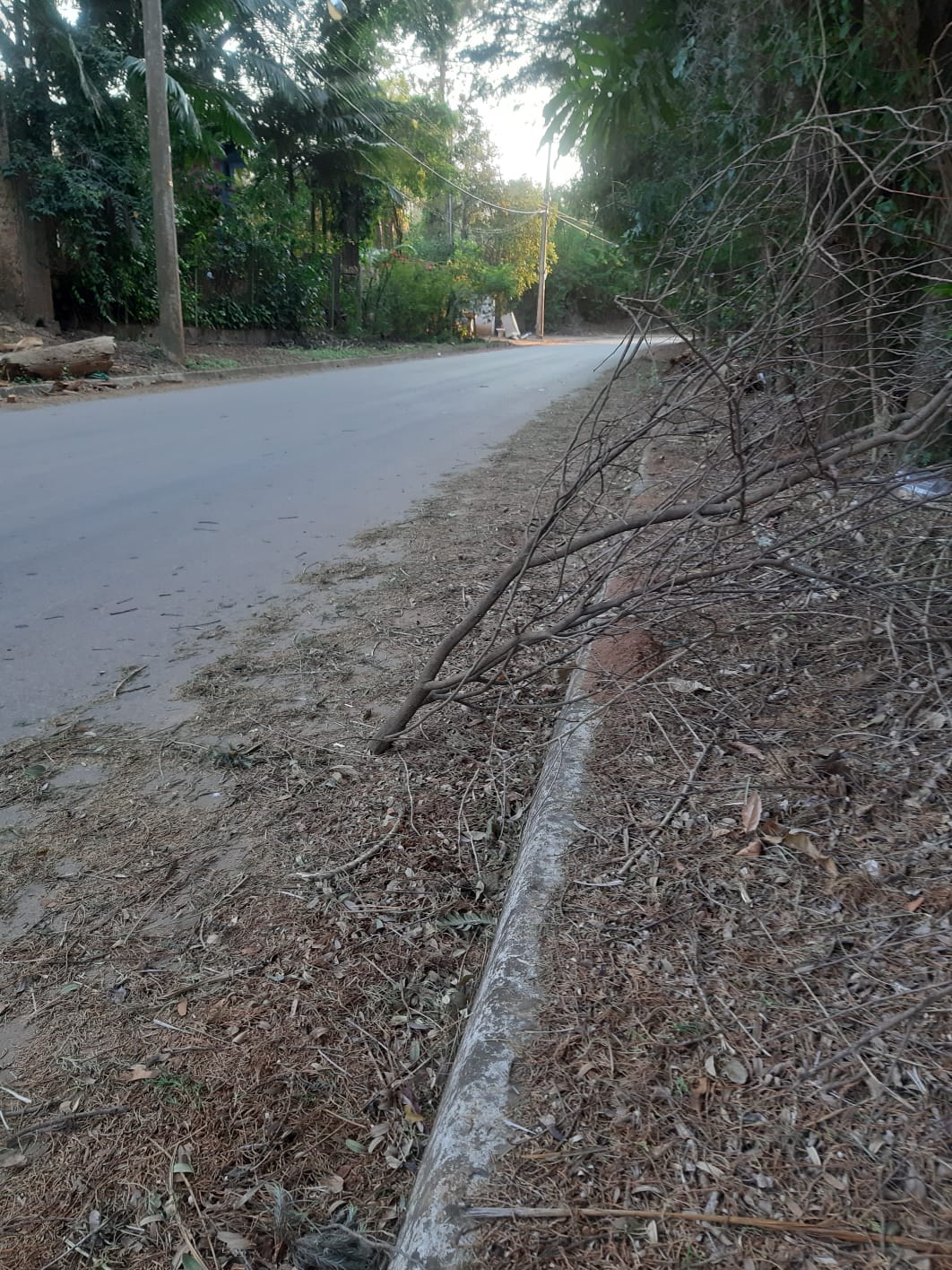 